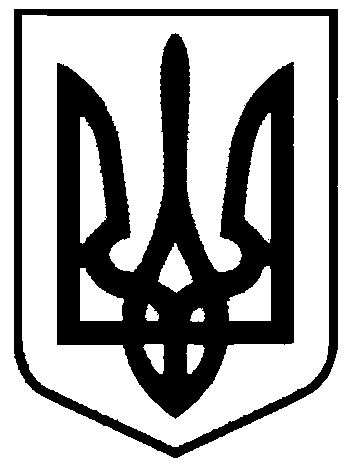 СВАТІВСЬКА МІСЬКА РАДАВИКОНАВЧИЙ КОМІТЕТРОЗПОРЯДЖЕННЯвід  07 лютого 2017 р.    	                     м. Сватове                                  №32  «Про забезпечення безаварійного пропуску паводку та льодоходу на території Сватівської міської ради у 2017 році »         З метою своєчасної підготовки підприємств, організацій,  установ та населення                 м. Сватове до безаварійного пропуску весняної повені та льодоходу у 2017 році, а також вжиття заходів щодо захисту населення, житлових будинків, сільськогосподарських та промислових підприємств на території Сватівської міської ради від можливих негативних явищ, керуючись ст. 42 Закону України «Про місцеве самоврядування в Україні» Вважаю за необхідне:1. Закріпити підприємства, організації, установи міста для організації аварійно-рятівних робіт під час паводку у 2017 році на постах переправи м. Сватове.( Список додається) 2. Створити оперативний міський  штаб з безпечного пропуску паводка, льодоходу й повені у 2017 році на території Сватівської міської ради для безперебійного управління роботами  у складі:   Жаданова Л.В. – перший заступник міського голови з питань діяльності виконавчих органів ради ;   Борзило І.О. –    заступник      голови   штабу,   начальник РВ ГУ ДСНС України в Луганській області;   Жестовський С В.. – секретар штабу, спеціаліст з комунальних питань Сватівської міської ради; Члени штабу : Волков Р.Р.- начальник Сватівського відділу поліції ГУ національної поліції в   Луганській області;Данильченко В.І.- директор КП «Сватове-тепло»; Беденко І.В. – директор КП «Сватове-благоустрій»;Пугач О.Г. – директор МКП «Сватівський водоканал»Жирова Я.В.- завідуюча  КДНЗ №1«Малятко».; Запара В.М.-  завідуюча КДНЗ №2 «Веселка».; Кожина Г.С. - завідуюча  КДНЗ   №3 «Журавка» .; Ляхов С.В.. – в.о.  директора  КЗ «Сватівський міський клуб культури і дозвілля».;3. Зобов’язати оперативний міський  штаб з безпечного пропуску паводка, льодоходу й повені у 2017 році на території Сватівської міської ради забезпечити підготовку підприємств, організацій,  установ та населення м Сватове до проходження весняної повені та льодоходу, безаварійного пропуску  паводку та льодоходу на території Сватівської міської ради у 2017 році. 4. Зобов’язати оперативний міський  штаб з безпечного пропуску паводка, льодоходу й повені у 2017 році на території Сватівської міської ради забезпечити підготовку  необхідного обладнання та матеріалів для роботи постів переправ (  запас паливно-мастильних матеріалів для заправки автотранспорту задіяного на постах та в перевезенні населення з зон затоплення, обладнання освітлення постів переправ, обладнання місць обігріву тощо).5. Зобов’язати оперативний міський  штаб з безпечного пропуску паводка, льодоходу й повені у 2017 році на території Сватівської міської ради в першу чергу забезпечити перевірку стану дамби Сватівського водосховища для забезпечення її готовності до паводку, здійснити заходи щодо забезпечення безперебійної роботи водозабору та водопровідно-каналізаційного господарства МКП «Сватівський водоканал», систем зливової каналізації та дренажних систем, природних і штучних дренажів міста для відведення талої та дощової води в умовах можливої повені та паводку.6. Зобов’язати Сватівську обласну психіатричну лікарню під час паводку забезпечити перевезення працівників лікарні від посту переправи по вул.Лісова м.Сватове до                  сел. Сосновий з метою безперебійної роботи медичної установи. 6. Контроль за виконанням даного розпорядження покласти на першого заступника міського голови Жаданову Л.В.Сватівський  міський голова			                                              Є.В. Рибалко«ЗАТВЕРДЖЕНО»Розпорядженням             Сватівського міського голови№ 32 від «___» _________ 2017р.РОЗРАХУНОКсил та засобів, які задіяні для організації аварійно-рятівних робіт під час паводку в м. Сватове 2017 році№ з/пМісце знаходження посту переправиНайменування підприємства, відповідальної особи за роботу переправи,№ телефонуАварійно-рятівні бригадиАварійно-рятівні бригадиАварійно-рятівні бригадиАварійно-рятівні бригадиЗона обслуговування, (найменування вулиць, кварталів)№ телефону, адреса посту на території, яка затоплюєтьсяПримітка№ з/пМісце знаходження посту переправиНайменування підприємства, відповідальної особи за роботу переправи,№ телефонуНайменування підприємстваКількість людей Кількість і найменування технікиКількість і найменування засобів переправиЗона обслуговування, (найменування вулиць, кварталів)№ телефону, адреса посту на території, яка затоплюєтьсяПримітка123456789101Пост № 1вул.Лісова-Набережна (міст через р.Красна)Сватівська обласна психіатрична лікарня (Вінтоняк Д.М.)р.т.3-28-85Сватівський РВ ГУ ДСНС України в Луганській областіСватівська обласна психіатрична лікарняСватівський РВ ГУ ДСНС України в Луганській області55Автомобіль-1Пожежний автомобільЧовен залізн. (мотор).-1вул.Лісовавул.Степовапров.Степовийвул.Набережнапров.Кузнечнийпров.ім. Котляревськоговул. ім.Короленкопров. Гончарівськийвул. Лісова3-28-85,050-666-42-632Пост № 2вул.Набережна вул.ТрударівТОВ «Агропроменерго» (Хоша В.Ф.)р.т.3-23-57,050-104-26-74Сватівська дільниця Новопсковського МУЕГГ(Вітковський М.І.)099-556-73-00ТОВ «Агропроменерго»Сватівська дільниця Новопсковського МУЕГГ25Автомобіль-1Автомобіль-1вул. Набережнавул. ім. Горькогопров. ім. Горькоговул.Набережна,3-23-57, 067-640-70-633Пост № 3Майдан Злагодивул.ім. П.Дябченка(міст через р.Красна)ТОВ «Сватівська олія»р.т.3-33-27,095-827-62-94КП«Сватове-благоустрій»(Беденко І.В.)р.т.3-13-40,050-591-50-43ТОВ «Сватівська олія»КП «Сватове-благоустрій»55Автомобіль-1Екскаватор-1ТракторЧовен (весла)-1Човен (весла)-1вул. ім. П.Дябченкавул.Зарічна,вул.ім.Пушкінапров.ім.Пушкінапров.Промінь (до вул.Столбової)майдан Злагодивул.Калиновапр-т будівельника Забурдаєвавул.Садово-Набережнамайдан Злагоди,3-13-40,095-827-62-944Пост № 4пл. 50 років Перемогивул.ім. Островського (з/б міст через р.Красна)Філія «Сватівський райавтодор»(Белік І.М.)р.т.3-15-94Вагонремонтне депо(Потапенко В.М.)099-025-61-03Філія «Сватівськийрайавтодор»Вагонремонтне депо55Автомобіль-1Трактор-1вул.Першотравнева,вул.Садово-Набережна,пров.Спартакапл.Шкільна,пров.Шкільний,вул.Корчагіна,вул.ім.Островського,вул.ім. Мічурінапл.Волі,вул.Чкалова,вул.Заливна,пров.Вишневий,пров.Польовийвул.Куликовська,пров.Куликовський,вул.ім. Б.Хмельницькогопл. 50-річчя Перемоги,3-15-94,099-025-61-035Пост № 5вул. Чернишевського,вул.Корчагіна (міст через р.Красна)КП «Сватове-тепло»(Данильченко В.І.),095-523-40-94КП «Сватове-тепло»4АвтомобільЧовен (весла)-1пров. ім. П.Корчагінавул. ім. Чернишевського,3-32-61,095-523-40-946Пост № 6вул.Лихачова,вул.Краснорічен ська (міст через р.Красна)Сватівський КРЕМ(Маханько П.Б.)р.т.3-28-11АФ «Слобожанська»(Полякова Л.П.)050-967-34-10Сватівський КРЕМАФ«Слобожанська»55Автомобіль-1Трактор-1вул.ім.Грушевського,вул.Красноріченська,вул.Лугова,вул.Затишна,вул.Зелений кутвул.Красноріченська,3-28-11,050-967-34-10